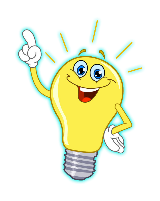 DEEL 1 : Thuis LEREN, want er is geen les op schoolHieronder een lijst met tips. Wie weet lees je iets dat voor jullie thuis wel interessant is?Hoe pak je thuis leren aan? Door structuur in te voeren, creatieve activiteiten te bedenken én vooral geduld te hebben.Thuis werken aan de opdrachten die zijn meegegeven door de leerkracht hoeft niet per se te starten ’s ochtends om  8.30u. Kies zelf een moment, maak het gezellig, wissel werkjes af met andere dingen.Lukt het werken even niet voor je kind? Even een pauze nemen (of als het nodig is een dag niets doen) kan wonderen doen. Het voordeel van thuis leren is dat het zeker op eigen tempo kan én op zelfgekozen momenten.Opstaan op een normaal uur en gaan slapen op het gebruikelijke uur helpen om je kind structuur te blijven bieden.Als het nodig is voor u of voor uw kind kan u een visuele dagplanning maken op papier om op te hangen.De websites www.bingel.be en www.kweetet.be (niet voor eerste leerjaar) zijn bij onze leerlingen al gekend.Deze websites zijn zeker een aanrader om te gebruiken, en doen net als vele andere oefenplatformen deze dagen extra hun best om nog meer, gratis, open te stellen voor de gebruikers.Volgende tips : geschikt voor (Kleuter of voor Lager)         = niet van toepassingTIP 1 : XNAPDAVanaf maandag 16 maart tot de paasvakantie zet www.xnapda.be alle instructiefilmpjes en automatisatiefilmpjes van ieder leerjaar(niet voor kleuters) gratis ter beschikking.Er is ook een “funzone” met bewegingstussendoortjes en mopjes en dergelijke.TIP 2 : OEFENEN OP WEBSITESWebsite met oefeningen voor kleuter- en lagere schoolwww.oefen.be of www.redactiesommen.nl of op https://www.gynzykids.com/#/nl-nl/leerling/index/oefenenTIP 3 : QUIZLETJe kan voor jezelf of je vrienden overhoringen opmaken voor het vak Frans bijvoorbeeld via https://quizlet.com/nl Je kan gratis aanmelden met een Facebook- of Quizlet account.TIP 4 : LEESBEVORDERINGOm thuis lezen (nog) leuker te maken , vind je via deze link heel veel tips :https://www.unicornsandfairytales.be/leesbevordering-tips-activiteiten-lezen-leuk-klas-thuis/TIP 5 : BEWEEG EN LEERBij https://beweegleer.blogspot.com vind je 540 filmpjes , zowel voor kleuters als eerste jaren lagere school. Beweeg, kijk, dans, jog, speel en leer mee met de beweeg en leer filmpjes van clown Kasper.TIP 6 : COMPUTERMEESTEROp de Nederlandse website www.computermeester.be vind je een variatie aan oefeningen voor kleuters en leerlingen lagere school, net zoals op https://jmonline.nl/ en ook op https://www.digipuzzle.net/nl/leerspellen/index.htm?fbclid=IwAR16xQDBYxT7Mudl- AEVJq1Dd1Ni5rKNzR8c1aJ7ywygSLMTOA5-JQ8VnugTIP 7 : DENK- EN REKENOEFENINGENLeerlingen van de lagere school die interesse hebben in wat meer uitdagende oefeningen in wiskunde en logisch denken, kunnen de online reken- en denkoefeningen van de ‘kangoeroewedstrijd’ doen op https://www.kangoeroe.org/kangoeroe/category/oefenen/TIP 8 : KWEETETHet online oefenplatform www.kweetet.be is tijdens de periode van de lesvrije weken ook gratis gemaakt. Onze school heeft logins voor de leerlingen lagere school. (niet voor het eerste leerjaar!). Dit is vooral voor taal, spelling en W.O. De leerkracht laat via de klasblog weten tot welke kijker ze kunnen oefenen.TIP 9 : BINGELOnline oefenen voor wiskunde en Frans. De leerkracht laat via de klasblog weten tot welke blok ze kunnen oefenen. Hier vinden jullie ook de instructiefilmpjes van wiskunde. De bib-box wordt ook opengesteld voor de leerlingen. De leerkracht bepaalt a.d.h.v. het leesniveau welke boeken ze kunnen lezen.TIP 10 : OEFENBUNDELS OP PAPIERHeb je thuis of op kantoor een printer? Uitgeverij Zwijsen maakte gratis oefenboekjes per leerjaar en die staan vanaf maandag 16 maart ter beschikking via https://www.uitgeverijzwijsen.be/De websites https://www.juf-milou.nl/ , maar ook https://www.jufsanne.com/ en https://werkboekjes.yurls.net/nl/ biedt voor kleuters en lagere schoolkinderen heel wat materiaal en tips. Vele ideeën op deze website zijn ook om af te drukken, maar er is ook inspiratie voor  tijdens de ‘schermtijd’ thuis.Een leuk werkboekje met leerstof eerste leerjaar is te vinden op https://inmnsas.nl/2020/03/15/thuiswerken/?fbclid=IwAR2JAu5ODo- xZvK7x5BTvBYYRHWqTXcfap4prvCYx8qUL-Gn-h2tdY3UTy4De website www.somprint.nl is een sommengenerator dus ook interessant om te gebruiken.TIP 11 : GOOGLE-ACCOUNT SCHOOLDe kinderen vanaf het vijfde leerjaar kunnen zelf volop hun eigen google-account verder ontdekken. Met Google Hangouts hebben ze de mogelijkheid om met elkaar te ‘chatten’ over de leerstof.TIP 12 : SCHRIJVENSchrijf in een zin wat je gelukkig maakt.Neem een blad papier, verdeel het blad in vakjes en knip ze uit. Schrijf op elk kaartje een idee. Schrijf elk idee in een mooie zin op een kaart. (bijvoorbeeld: Ik lees voor aan mijn knuffel. / Ik lees een boek met de zaklamp aan onder een deken./ Ik bel mijn grootouder eens op. / Ik help in het huishouden. / Ik knutsel bloemen van crêpe-papier voor in de zomer aan zee./ Ik speel een smartgame./ Ik kleur een kleurplaat. /…) Stop alle kaartjes in een pot. Als je je verveelt, trek je een kaartje uit de ‘verveel-pot’.Schrijf een kaart naar een grootouder. Schrijf het adres op de envelop en stuur de kaart op. Of schrijf een kaart naar je juf of meester ?Schrijf een zin met zoveel mogelijk woorden met ch of cht / au of ou / oe / ei of ij TIP 1TIP 1TIP 2TIP 2TIP 3TIP 3TIP 4TIP 4TIP 5TIP 5TIP 6TIP 6TIP 7TIP 7KLLAKLLAKLLAKLLAKLLAKLLAKLLATIP 8TIP 8TIP 9TIP 9TIP 10TIP 10TIP 11TIP 11TIP 12TIP 12KLLAKLLAKLLAKLLAKLLA